xxxOd:	xxxOdesláno:	pátek 8. prosince 2023 15:10Komu:	xxxKopie:	xxxPředmět:	RE: Objednávka č. 3610004780Přílohy:	3610004780.pdfDobrý den, xxxomlouvám se, ale objednávku jsem nechal špatně podepsat, napravuji a v příloze je to již správně. Pěkný denxxxSoitron s.r.o.From: xxxSent: Friday, December 8, 2023 2:31 PMTo: xxxCc: xxxSubject: RE: Objednávka č. 3610004780Dobrý den, xxxv příloze vám posílám sken podepsané objednávky.S přáním pěkného dnexxxSOITRON s.r.o.Pekařská 621/7, 155 00 Praha, Česká republika xxxwww.soitron.comFrom: xxxSent: čtvrtek 7. prosince 2023 9:44To: xxxCc: xxxSubject: [WARNING: ATTACHMENT(S) MAY CONTAIN MALWARE]Objednávka č. 3610004780Dobrý den,přílohou Vám zasíláme výše uvedenou objednávku.Vzhledem k povinnosti uveřejňovat veškeré smlouvy v hodnotě nad 50 tis. Kč bez DPH v Registru smluv vyplývající ze zákona č. 340/2015 Sb., Vás žádámeo potvrzení objednávky, a to nejlépe zasláním skenu objednávky podepsané za Vaši stranu osobou k tomu oprávněnou tak, aby bylo prokazatelnéuzavření smluvního vztahu. Uveřejnění v souladu se zákonem zajistí objednatel - Národní agentura pro komunikační a informační technologie, s.p.S pozdravem a přáním příjemného dnexxx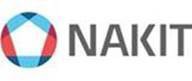 Národní agentura pro komunikační a informační technologie, s. p.Kodaňská 1441/46, 101 00 Praha 10 – Vršovice, Česká republikawww.nakit.cz